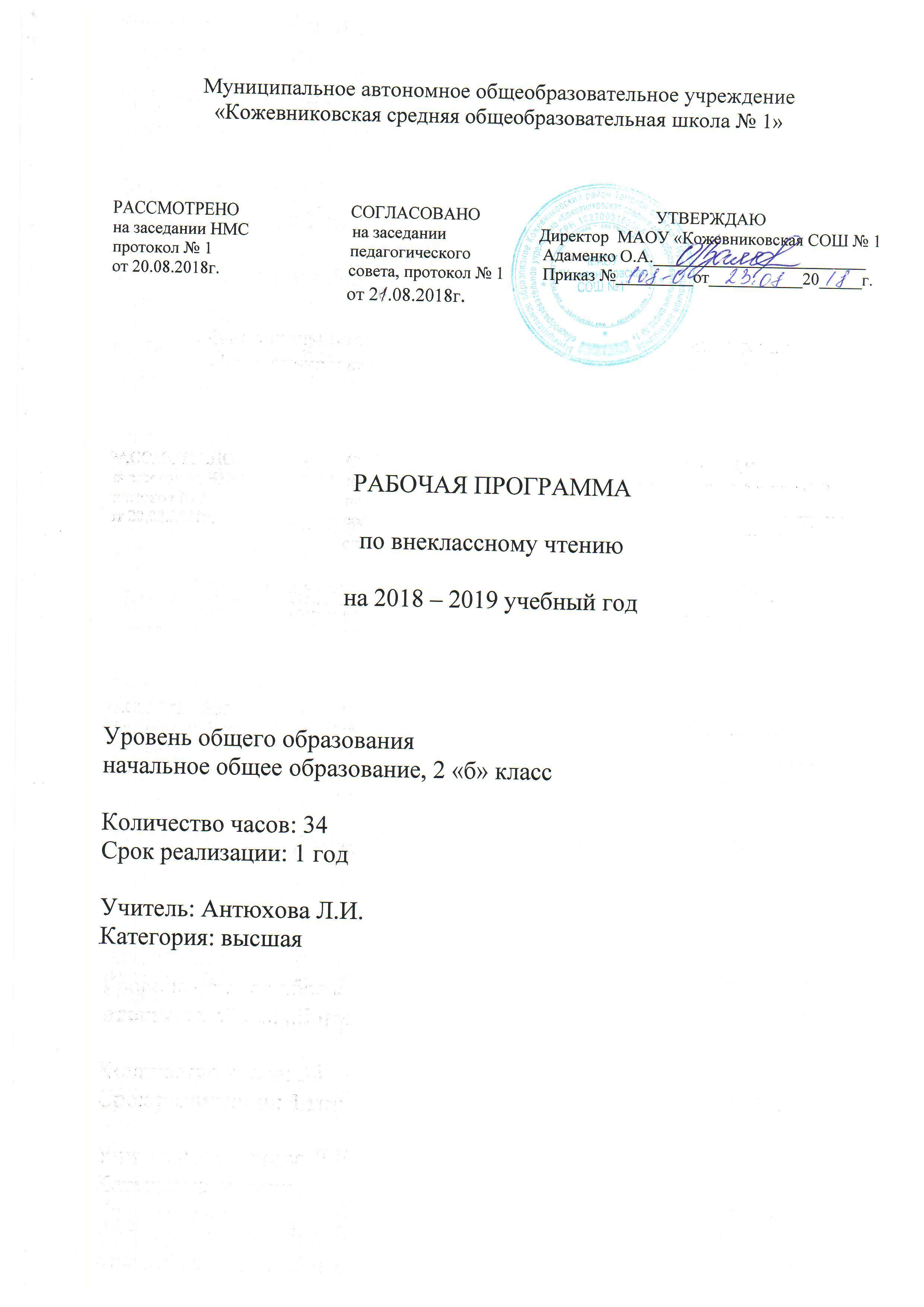 Пояснительная записка	Рабочая программа по внеклассному чтению для 2 классов составлена в соответствии с правовыми и нормативными документами: Федеральный закон от 29 декабря 2012 года №273-ФЗ «Об образовании в Российской Федерации»;  Федеральный государственный образовательный стандарт начального общего образования (Приказ Минобрнауки РФ № 373 от 06.10.2009г.);  Примерная программа УМК «Школа России» (В.Г.Горецкий, М.И. Моро, А.А. Плешаков, Л.Ф. Климанова, Л.А. Виноградова, В.П.Канакина) Учебный план отводит 34 часа для изучения во 2 классе из расчёта 1 часа в неделю.Программа внеклассного чтения предполагает углублённо знакомить учащихся с детской литературой и книгой, обеспечивать полноценное литературное развитие младших школьников, раскрывать перед детьми мир нравственно-эстетических ценностей и духовной культуры, накопленных предыдущими поколениями, вырабатывать художественный вкус, формировать культуру чувств, общения. Для внеклассного чтения характерны такие формы организации учебного процесса: *урочные (уроки внеклассного чтения, библиотечные уроки и др.) *внеурочные (лит. праздники, конференции, конкурсы, викторины) Содержание, задачи, формы работы выстроены в соответствии с основными задачами предмета «Литературное чтение» и ориентированы на совершенствование всех видов речевой деятельности младшего школьника (слушание, чтение, говорение, письмо, различные виды пересказа).Цели: организация самостоятельного чтения младших школьников как дома, так и на занятиях внеклассного чтения  Задачи: совершенствование навыка чтения учащихся;развитие их устойчивого и осознанного интереса к чтению художественной литературы;знакомство учащихся с детской книгой как явлением культуры, ее структурой, видами, жанрами, темами; формирование первичных представлений об особенностях произведений и творчества известных русских и зарубежных детских писателей;формирование читательских умений, необходимых для квалифицированной читательской деятельности;формирование основ читательской культуры, литературного вкуса младших школьников;выработка привычки к вдумчивому чтению, умение применять в процессе самостоятельного чтения все знания, умения и навыки, полученные на уроках литературного чтения. развитие воображения, литературно-творческих способностей и речи учащихсяТребования ФГОС по формированию универсальных учебных действий по работе с книгой        Библиографическая культура является важной составляющей литературного развития согласно требованиям ФГОС. В примерной основной образовательной программе в разделе «Литературное чтение» перечислены планируемые результаты обучения, базового и повышенного уровней, в которые включены умения работать с книгой: «2.3.2. Круг детского чтения. Ученик научится:ориентироваться в книге по названию, оглавлению, отличать сборник произведений от авторской книги;самостоятельно и целенаправленно осуществлять выбор книги в библиотеке по заданной тематике, по собственному желанию;составлять краткую аннотацию (автор, название, тема книги, рекомендации к чтению) на литературное произведение по заданному образцу;пользоваться алфавитным каталогом, самостоятельно пользоваться соответствующими возрасту словарями и справочной литературой.воспринимать на слух и понимать различные виды сообщений (бытового характера, художественные и информационные тексты); осознанно читать тексты с целью удовлетворения интереса, приобретения читательского опыта, освоения и использования информации; использовать такие виды чтения, как ознакомительное, изучающее, поисковое; осознавать цель чтения и выбирать в соответствии с ней нужный вид чтения; работать с информацией, представленной в разных форматах (текст, рисунок, таблица, диаграмма, схема); ориентироваться в соответствующих возрасту словарях и справочникахОбучающийся получит возможность научиться:ориентироваться в мире детской литературы на основе знакомства с выдающимися произведениями классической и современной отечественной и зарубежной литературы;определять предпочтительный круг чтения, исходя из собственных интересов и познавательных потребностей;писать отзыв о прочитанной книге;работать с тематическим каталогом;работать с детской периодикойУчебно-методическое и материально-техническое обеспечение образовательного процесса-Н. Н. Светловская, О. В. Джежелей Внеклассное чтение во 2 классе 1983г. -И. Ф. Яценко Поурочные разработки по внеклассному чтению 2 класс 2007гКалендарно-тематическое планирование по внеклассному чтению № п/пТема урокаДатаДатаДата№ п/пТема урокаПланФактФакт1Самые интересные книги, прочитанные летом1 неделя11.0911.092Устное народное творчество.2 неделя20.0920.093«Что за прелесть эти сказки!» Русские народные сказки.3 неделя27.0927.094Веселые стихи Б. Заходера.4 неделя2.102.105Короткие стихи и рассказы Е. Пермяка.5 неделя9.109.106Книги Е. Чарушина.6 неделя16.1016.107Рассказы Б. Житкова о животных.7 неделя23.1023.108Рассказы Н. Носова.8 неделя13.1113.119В. Маяковский – детям.9 неделя20.1120.1110Детские журналы.10 неделя27.1127.1111Басни И. Крылова.11 неделя4.124.1212Рассказы В. Чаплиной.12 неделя11.1211.1213Рассказы о дрессированных животных и о людях, которые их дрессируют.13 неделя18.1218.1214«Здравствуй, гостья-зима!» (Стихи русских поэтов – классиков).14 неделя25.1225.1215Сказки-несказки В. Бианки и Э. Шима.15 неделя15.0115.0116Что говорят стихи. (Поэзия С. Марашка).16 неделя22.0122.0117Читаю стихотворение и слышу сказку (Литературные стихи-сказки).17 неделя29.0129.0118Сказки А. Толстого для детей.18 неделя5.025.0219«Лес не школа, а всему учит» (Рассказы Н. Сладкова).19 неделя12.0212.0220Рассказы и повести Л. Воронковой.20 неделя19.0219.0221«Непобедимая и легендарная!» (Книги об армии и ее героях).21 неделя26.0226.0222Книги о человеке и его делах. (Стихи С. Михалкова).22 неделя5.035.0323«Мама и мы» (Стихи, рассказы, сказки). Урок-отчет.23 неделя12.0312.0324«Про эту книгу» (Книги-самоделки из материалов периодической печати).24 неделя19.0319.0325Любимые книги – любимые писатели.25 неделя2.042.0426«Мы все хотим побывать на Луне» (Книги о космонавтах).26 неделя9.049.0427Мифы, легенды, предания.27 неделя27 неделя16.0428Волшебные сказки братьев Гримм.28 неделя28 неделя23.0429Сказки Ш. Перро.29 неделя29 неделя30.0430Сказки датского сказочника Ганса Христиана Андерсена.30 неделя30 неделя7.0531Проект «Сочиняем волшебные сказки».31 неделя31 неделя14.0532Защита проекта «Сочиняем волшебные сказки».32 неделя32 неделя33Наша библиотека, или «Город твоих друзей».33 неделя33 неделя21.0534Викторина по сказкам. Рекомендации и список литературы на лето.34 неделя34 неделя